Об утверждении Соглашения между Администрацией муниципального района Гафурийский район Республики Башкортостан и Администрацией сельского поселения Бельский сельсовет муниципального района Гафурийский район Республики Башкортостан по вопросам управления земельными участками, государственная собственность на которые не разграничена, расположенными на территории сельского поселения Бельский сельсовет муниципального района Гафурийский район Республики БашкортостанВ соответствии с Гражданским кодексом Российской Федерации, ст.3.3 Федерального закона от 25.10.2001г. №137-ФЗ «О введении в действие Земельного кодекса Российской Федерации», Федеральным законом «Об основах местного самоуправлении в Российской Федерации», Законом Республики Башкортостан от 05.01.2004 года №59-з «О регулировании земельных отношений в Республике Башкортостан», Совет сельского поселения Бельский сельсовет муниципального района Гафурийский район Республики Башкортостан решил:1.  Утвердить прилагаемое Соглашение между Администрацией муниципального района Гафурийский район Республики Башкортостан и Администрацией сельского поселения Бельский сельсовет муниципального района Гафурийский район Республики Башкортостан по вопросам управления земельными участками, государственная собственность на которые не разграничена, расположенными на территории сельского поселения Бельский сельсовет муниципального района Гафурийский район Республики Башкортостан.2. Администрации сельского Бельский сельсовет муниципального района Гафурийский район Республики Башкортостан обеспечить исполнение  настоящего решения.3. Опубликовать данное решение на официальном сайте и на информационных стендах Администрации сельского поселения Бельский сельсовет муниципального района Гафурийский район Республики Башкортостан.4.  Настоящее решение вступает в силу со дня его опубликования.Глава сельского поселения                                                 Ю.З.Ахмеров  с. Инзелга«11» марта  2016 г.№ 19-35з   СОГЛАШЕНИЕ между Администрацией муниципального района Гафурийский район Республики Башкортостан и Администрацией сельского поселения Бельский сельсовет муниципального района Гафурийский районРеспублики Башкортостан по вопросам управления земельными участками, государственная собственность на которые не разграничена, расположенными на территории сельского поселения Бельский сельсовет муниципального района Гафурийский район Республики Башкортостан	Администрация сельского поселения Бельский сельсовет муниципального района Гафурийский район Республики Башкортостан, именуемая в дальнейшем «Администрация поселения», в лице главы сельского поселения Бельский сельсовет муниципального района Гафурийский район Республики Башкортостан, действующего на основании Устава сельского поселения Бельский сельсовет муниципального района Гафурийский район Республики Башкортостан, с одной стороны, и Администрация муниципального района Гафурийский район Республики Башкортостан, именуемая в дальнейшем «Администрация района», в лице главы Администрации муниципального района Гафурийский район Республики Башкортостан, действующего на основании Устава муниципального района Гафурийский район Республики Башкортостан, с другой стороны, заключили настоящее Соглашение о нижеследующем. Предмет и принципы соглашения1.1. Предметом настоящего Соглашения является осуществление содействия Администрацией района в решении Администрацией поселения следующих вопросов: 1.1.1. организация согласований в случае необходимости подготавливаемых 
проектов решений и документов Администрации поселений по вопросам 
управления и распоряжения земельными участками, государственная собственность на которые не разграничена с органами и учреждениями муниципального района, а 
также органами государственной власти;1.1.2. подготовка проектов решений, договоров, соглашений, иных документов 
по вопросам управления и распоряжения земельными участками, государственная 
собственность на которые не разграничена, расположенными на территории 
поселения, в том числе по вопросам предоставления в собственность, аренду, 
постоянное (бессрочное) пользование, безвозмездное пользование, выдачи 
разрешения на использование без предоставления и установления сервитута, 
обмене, перераспределении, подготовки схемы расположения на кадастровом плане 
территории в случаях установленных Земельным кодексом Российской Федерации и ее утверждение, утверждения категории и разрешенного вида пользования, 
организации торгов по их продаже, а также торгов на право заключения договоров 
аренды, заключений по согласованию местоположения их границ в случае 
выполнения соответствующих кадастровых работ, в результате которых уточняется 
местоположение границ, установления любых видов ограниченного пользования 
(сервитутов) или иных ограничений по их использованию; установленных 
Земельным кодексом Российской Федерации, федеральными законами; 1.1.3. организация взаимодействия между органами государственной власти и 
муниципальными образованиями по вопросам, определенным настоящим 
Соглашением. 1.2. Настоящее Соглашение основано на следующих принципах: а) обеспечение интересов населения поселения, оказание содействия 
населению в осуществлении права на местное самоуправление; б) содействие эффективному развитию местного самоуправления на 
территории поселения; в) создание необходимых правовых, организационных условий для 
становления и развития местного самоуправления; 	г) 	самостоятельное 	осуществление 	Администрацией 	поселения принадлежащих им полномочий по принятию решений по распоряжению 
земельными участками, государственная собственность на которые не разграничена;          д) единство земельной политики; е) качественное оформление документов с учетом норм действующего 
законодательства. II. Обязанности сторон2.1. Обязанности Администрации поселения: 2.1.1. предоставление по запросам Администрации района 
необходимых документов для подготовки проектов решений, договоров, 
соглашений, иных документов; 2.1.3. предоставление Администрации района имеющейся земельно- 
кадастровой, землеустроительной и градостроительной документации, иных 
документов и предоставление имеющейся информации, необходимой для 
подготовки проектов решений, договоров, соглашений, иных документов по 
управлению и распоряжению земельными участками, государственная собственность на которые не разграничена расположенными на территории 
поселения. 2.2. Обязанности Администрации района: 2.2.1. обеспечение подготовки проектов документов по вопросам управления и распоряжения земельными участками, государственная собственность на которые 
не разграничена, расположенными на территории поселения, предусмотренных в 
пункте 1.1 настоящего Соглашения, в соответствии с законодательством Российской Федерации и Республики Башкортостан в рамках настоящего Соглашения; 2.2.2. предоставление Администрации поселения по запросу необходимой 
информации по управлению и распоряжению земельными участками, 
государственная собственность на которые не разграничена, расположенными на 
территории поселения в рамках настоящего Соглашения; 2.2.3. оказание консультативно-правовой помощи Администрации поселения 
по вопросам, связанным с осуществлением этими органами полномочий, переданных им федеральными законами и законами Республики Башкортостан. III. Сроки действия и порядок прекращения Соглашения3.1. Настоящее Соглашение заключено сроком на период осуществления 
полномочий Администрации поселения. 3.2. Настоящее Соглашение прекращается досрочно по соглашению сторон.3.3. Сторона, принявшая решение о расторжении досрочно настоящего 
Соглашения, направляет другой стороне уведомление за 30 дней до дня 
предполагаемого расторжения и проект соглашения о расторжении. Сторона, 
получившая уведомление и проект соглашения о расторжении, обязана направить 
подписанное соглашение о расторжении или мотивированный отказ в течение 
10 дней со дня получения. IV. Ответственность сторон 4.1. Стороны несут ответственность за неисполнение или ненадлежащее 
исполнение обязанностей, предусмотренных настоящим Соглашением в 
соответствии с законодательством Российской Федерации и Республики 
Башкортостан. V. Заключительные условия 5.1. Настоящее Соглашение вступает в силу со дня его подписания сторонами, 
в соответствии с решениями их представительных органов и распространяет свое 
действие на отношения возникшие с 11 февраля 2016 года. 5.2. Изменения и дополнения к настоящему Соглашению оформляются 
дополнительным Соглашением сторон. 5.3. Соглашение заключено в 2-х экземплярах, имеющих одинаковую 
юридическую силу. 5.4. Администрация района может осуществлять выполнение предмета 
настоящего соглашения в рамках соглашений, заключенных с Комитетом по управлению собственностью Министерства земельных и имущественных отношений Республики Башкортостан по Гафурийскому району. 5.5. Все споры и разногласия, возникающие между сторонами при исполнении 
настоящего Соглашения, будут разрешаться путем переговоров. При не 
урегулировании сторонами в досудебном порядке, спор передается на разрешение в 
Арбитражный суд согласно порядку установленному законодательством. 5.6. Вопросы, не урегулированные настоящим Соглашением, в том числе 
финансового обеспечения выполнения функций, регулируется отдельными актами 
муниципальных образований, Соглашениями, принятыми в соответствии с 
действующим законодательством. VI. Местонахождение (юридический адрес) сторон и их реквизитыПодписи сторонУтверждено Решением Советамуниципального района Гафурийский районРеспублики Башкортостан№____ от «__»_________2016г.Утверждено Решением Совета сельского поселения Бельский сельсовет муниципального района Гафурийский районРеспублики Башкортостан№19-35з  от «11» марта 2016 г.Администрация сельского поселенияБельский сельсовет муниципального района Республики БашкортостанАдрес: 453057, Республика Башкортостан, Гафурийский район, с.Инзелга, ул.Школьная, д.24аОГРН 1020201252235ИНН/КПП 0219001333/021901001Администрация муниципального района Гафурийский район Республики БашкортостанАдрес: 453050, Республика Башкортостан, Гафурийский район, с.Красноусольский, ул.Октябрьская, д.2ОГРН 1050201554501ИНН/КПП 0219006123/021901001Глава сельского поселения Бельский сельсовет муниципального района Гафурийский районРеспублики Башкортостан___________________________(Подпись)Ахмеров Юнир ЗинуровичМ.П.                    Глава Администрации муниципального района Гафурийский район Республики Башкортостан_______________________(Подпись)Бухаров Рамиль ЗакариевичМ.П.                           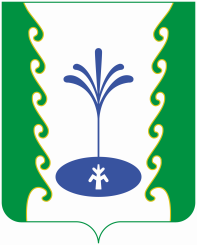 